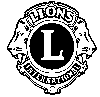 DATE: We the members of the Lions Club of ______________________________________________ hereby nominateLion _________________________________________ for the role of _________________________________for Lions year 20__________ - 20__________	Moved by ____________________________	Seconded by ____________________________	Date Approved by Club and/or Club’s Board of Directors ___________________________________I Accept the nomination ________________________________________   Date _______________________					( Signature)HISTORY OF SERVICELion _________________________ has served: (place the year when service occurred in the blanks below)	A) On a Club’s Board of Directors during _________________ and ________________	B) As a Club President during ____________________(For those nominated for Vice Governor)	D) On District Cabinet as _________________________________ during ____________________CERTIFICATIONI certify the above statements are true and as statedName of Club Secretary		_________________________________________________       Signature of Club Secretary 	_________________________________________________       (Send Completed Form to the current Cabinet Secretary NO later than 30 days prior to opening of District Convention)Email – nomination@a15lions.orCandidates for District Office - Nomination timing	In his year of administration, the District Governor will accept formal nominations for the position of Zone Chairman or Region Chairman on or after January 1st. For the position of 1st or 2nd Vice District Governor or District Governor nominations accepted on or after November 1st.Candidates for District Office - Campaign commencement	Formal campaigning by a candidate for the position of Zone Chairman or Region Chairman shall not commence until January 1st.  A candidate for the position of 1st or 2nd Vice District Governor or District Governor may start campaigning as of Novermber 1st.